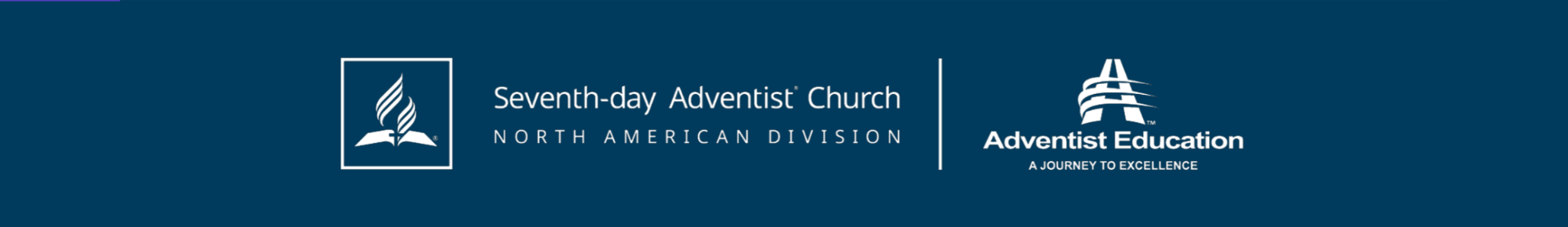 8th Grade Math Pacing GuideMeasurement topics are listed in suggested order of instruction.OrderMeasurementTopic3.0 ElementAccomplish ScoreWhere do I need to focus/ThoughtsFirst QuarterFirst QuarterFirst QuarterFirst QuarterFirst QuarterQ1Transformations, Similarity, and CongruenceTSC1—Describe how transformations affect two-dimensional figures using coordinates TSC2—Calculate the size ratio between similar shapes TSC3—Explain how transformations can indicate congruence or similarityQ1Angles of 2-Dimensional FiguresATF1—Demonstrate why the corresponding angles and alternate interior angles of parallel lines crossed by a transversal are congruentATF2—Demonstrate the angle properties of triangles Q1Line and Angle ConstructionLAC1—Construct parallel lines LAC2—Construct perpendicular bisectors LAC3—Construct angle bisectorsSecond QuarterSecond QuarterSecond QuarterSecond QuarterSecond QuarterQ2EquationsChapter 1 can be used as a review on equations but isn’t included in the 3.0 proficiency scale.Q2Linear EquationsLE1—Compare proportional relationships represented in different waysLE2—Derive the equation of a non-vertical line that passes through the originLE3—Derive the equation of a non-vertical lineQ2Systems of Linear EquationsSLE1—Estimate the solutions to systems of linear equations from a graph of the equations SLE2—Identify systems of linear equations with one solution, no solution, or infinitely many solutionsSLE3—Solve systems of two linear equations in two variables Q2Concepts of FunctionsCF1—Determine whether a given relationship between two quantities is a linear function, a nonlinear function, or not a functionCF2—Sketch the graph of a function when given a verbal description of its featuresQ2Linear FunctionsLF1—Compare the properties of two linear functions represented in different waysLF2—Construct a function to model a linear relationship between two quantitiesThird QuarterThird QuarterThird QuarterThird QuarterThird QuarterQ3ExponentsE1—Explain how to evaluate a base (including fractional bases) raised to an integer exponentE2—Explain how to evaluate exponential expressions involving the same base raised to integer exponentsQ3Scientific NotationSN1—Use scientific notation to express very large or very small quantities in context SN2—Perform operations with numbers expressed in scientific notation SN3—Estimate the difference between two numbers expressed in scientific notationQ3Pythagorean TheoremPT1—Use the Pythagorean Theorem to determine the unknown side lengths of right triangles PT2—Use the Pythagorean Theorem to find the distance between two points on the coordinate planePT3—Explain a proof of the Pythagorean Theorem and its converseQ3Cube and Square RootsCSR1—Evaluate the cube and square roots of perfect cubes and squaresQ3Rational and Irrational NumbersRIN1—Estimate the value of expressions involving irrational numbersRIN2—Convert rational decimal values to fraction formFourth QuarterFourth QuarterFourth QuarterFourth QuarterFourth QuarterQ4VolumeV1—Find the volume of cones V2—Find the volume of cylindersV3—Find the volume of spheresV4—Find the volume of pyramidsQ4Bivariate Measurement DataBMD1—Describe patterns of association in a set of bivariate measurement data represented with a scatterplotBMD2—Write the equation of a line of best fit to model a linear association in a set of bivariate measurement data represented with a scatterplot BMD3—Use the equation of a linear model of bivariate measurement data to solve problemsQ4Bivariate Categorical DataBCD1—Create two-way tables to solve problems involving bivariate categorical data BCD2—Determine relative frequencies for data displayed in a two-way table BCD3—Determine possible associations between categories displayed in a two-way tableQ4Quadratic EquationsQE1—Find the vertex of a quadratic equation with real roots QE2—Use the quadratic formula to solve quadratic equations with real roots